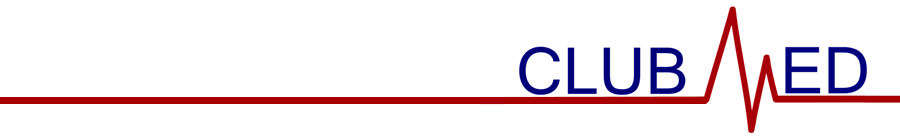 General Membership Meeting MinutesAttendance (members sign-in using Google Form)Meeting called to order atam by .Members in Attendance (attendance sheet on file)Guests in AttendanceReading and Approval of MinutesMinutes were read by . With no changes offered by members, the minutes were approved via unanimous consent.Treasurer’s Report—Current balance is $. Expenditures total $.  Revenue/Income total $.Special ReportsCTSO—Riya Puri moved to spend $5,175 on member registration for SLC. The motion was seconded by Selena Liu and passed by majority vote.Riya Puri moved to spend $23,000 for ILC round-trip flights to Houston, Texas. The motion was seconded by Mary Lee and passed by majority vote.Riya Puri moved to spend $20,000 for ILC 5-night stays. The motion was seconded by Selena Liu and passed by majority vote.Riya Puri moved to spend $249.60 for ILC short-term liability insurance. The motion was seconded by Tanvi Dua and passed by majority vote.Riya Puri moved to spend $4,578 for ILC Six-Flags tickets. The motion was seconded by Selena Liu and passed by majority vote.Community Outreach—Apparel—Old BusinessNew BusinessAnswer: no, historically CLUB MED has not gotten enough interest in WCTSMA to go and registration for their state conference has already passed.Program/ActivitySLC placement recognition.AnnouncementsIt was moved by  and seconded by  to adjourn the meeting at  am.  The motion  by majority vote.